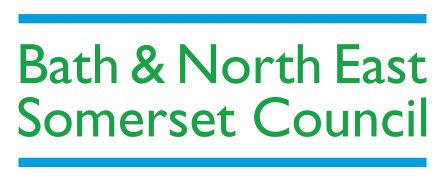 SAFEGUARDING QUARTERLY MONITORING FORMFor guidance on completing this form please refer to the ‘Guidance for completing the Safeguarding Monitoring Form’ http://www.bathnes.gov.uk/services/children-young-people-and-families/strategies-policies-planning/childrens-services-commis-0 When you have completed this form please send it to cs_monitoring@bathnes.gov.uk .If you have concerns regarding the security of sending this completed form by e-mail you can use our secure webserver Globalscape https://filetransfer.bathnes.gov.uk/ as you may do when submitting attendance sheets.  The benefits are that this is a free system to use that ensures the contents of your e-mail are kept secure and confidential.  If your organisation has not been given a password to use this please contact us on 01225 395280.  For the period from (date):To (date): SECTION A: BACKGROUND INFORMATIONSECTION A: BACKGROUND INFORMATIONName of OrganisationProvider’s Safeguarding Lead nameSECTION B: STAFF & SAFEGUARDINGSECTION B: STAFF & SAFEGUARDINGSECTION B: STAFF & SAFEGUARDINGSECTION B: STAFF & SAFEGUARDINGSECTION B: STAFF & SAFEGUARDINGSECTION B: STAFF & SAFEGUARDINGSECTION B: STAFF & SAFEGUARDINGSECTION B: STAFF & SAFEGUARDINGSECTION B: STAFF & SAFEGUARDINGSECTION B: STAFF & SAFEGUARDINGB1Does your organisation have a management information system for staff records and DBS checks or does it have a Single Central Record of the staff assigned to the commissioned service(s) up to date as at the end of this monitoring period? Does your organisation have a management information system for staff records and DBS checks or does it have a Single Central Record of the staff assigned to the commissioned service(s) up to date as at the end of this monitoring period? Does your organisation have a management information system for staff records and DBS checks or does it have a Single Central Record of the staff assigned to the commissioned service(s) up to date as at the end of this monitoring period? Does your organisation have a management information system for staff records and DBS checks or does it have a Single Central Record of the staff assigned to the commissioned service(s) up to date as at the end of this monitoring period? Does your organisation have a management information system for staff records and DBS checks or does it have a Single Central Record of the staff assigned to the commissioned service(s) up to date as at the end of this monitoring period? Does your organisation have a management information system for staff records and DBS checks or does it have a Single Central Record of the staff assigned to the commissioned service(s) up to date as at the end of this monitoring period? Does your organisation have a management information system for staff records and DBS checks or does it have a Single Central Record of the staff assigned to the commissioned service(s) up to date as at the end of this monitoring period? YesNoB1If ‘No’ what actions are you taking to update this asap?If ‘No’ what actions are you taking to update this asap?If ‘No’ what actions are you taking to update this asap?If ‘No’ what actions are you taking to update this asap?If ‘No’ what actions are you taking to update this asap?If ‘No’ what actions are you taking to update this asap?If ‘No’ what actions are you taking to update this asap?If ‘No’ what actions are you taking to update this asap?If ‘No’ what actions are you taking to update this asap?B2Have there been any new employees / volunteers / agency staff assigned to work on this commissioned service(s) that are awaiting a DBS check in this monitoring period?Have there been any new employees / volunteers / agency staff assigned to work on this commissioned service(s) that are awaiting a DBS check in this monitoring period?Have there been any new employees / volunteers / agency staff assigned to work on this commissioned service(s) that are awaiting a DBS check in this monitoring period?Have there been any new employees / volunteers / agency staff assigned to work on this commissioned service(s) that are awaiting a DBS check in this monitoring period?Have there been any new employees / volunteers / agency staff assigned to work on this commissioned service(s) that are awaiting a DBS check in this monitoring period?Have there been any new employees / volunteers / agency staff assigned to work on this commissioned service(s) that are awaiting a DBS check in this monitoring period?Have there been any new employees / volunteers / agency staff assigned to work on this commissioned service(s) that are awaiting a DBS check in this monitoring period?YesNoB2If ‘Yes’ please indicate details belowIf ‘Yes’ please indicate details belowIf ‘Yes’ please indicate details belowIf ‘Yes’ please indicate details belowIf ‘Yes’ please indicate details belowIf ‘Yes’ please indicate details belowIf ‘Yes’ please indicate details belowIf ‘Yes’ please indicate details belowIf ‘Yes’ please indicate details belowB2Application dateWork start dateWork start dateArea of work (e.g. admin/office duties, or with children, young people, parents etc.?)Area of work (e.g. admin/office duties, or with children, young people, parents etc.?)Area of work (e.g. admin/office duties, or with children, young people, parents etc.?)Area of work (e.g. admin/office duties, or with children, young people, parents etc.?)Area of work (e.g. admin/office duties, or with children, young people, parents etc.?)Area of work (e.g. admin/office duties, or with children, young people, parents etc.?)B2B2B2Add more rows if neededB3Have you received any positive DBS disclosures of any staff assigned to work on this commissioned service(s) to report/manage in this monitoring period? See ‘Guidance for managing positive criminal records bureau disclosure’ for more information. Have you received any positive DBS disclosures of any staff assigned to work on this commissioned service(s) to report/manage in this monitoring period? See ‘Guidance for managing positive criminal records bureau disclosure’ for more information. Have you received any positive DBS disclosures of any staff assigned to work on this commissioned service(s) to report/manage in this monitoring period? See ‘Guidance for managing positive criminal records bureau disclosure’ for more information. Have you received any positive DBS disclosures of any staff assigned to work on this commissioned service(s) to report/manage in this monitoring period? See ‘Guidance for managing positive criminal records bureau disclosure’ for more information. Have you received any positive DBS disclosures of any staff assigned to work on this commissioned service(s) to report/manage in this monitoring period? See ‘Guidance for managing positive criminal records bureau disclosure’ for more information. Have you received any positive DBS disclosures of any staff assigned to work on this commissioned service(s) to report/manage in this monitoring period? See ‘Guidance for managing positive criminal records bureau disclosure’ for more information. Have you received any positive DBS disclosures of any staff assigned to work on this commissioned service(s) to report/manage in this monitoring period? See ‘Guidance for managing positive criminal records bureau disclosure’ for more information. YesNoB3If ‘Yes’ please indicate details belowIf ‘Yes’ please indicate details belowIf ‘Yes’ please indicate details belowIf ‘Yes’ please indicate details belowIf ‘Yes’ please indicate details belowIf ‘Yes’ please indicate details belowIf ‘Yes’ please indicate details belowIf ‘Yes’ please indicate details belowIf ‘Yes’ please indicate details belowB3Disclosure dateReported to Nominated Rep &/or LADO?Reported to Nominated Rep &/or LADO?Report dateHas a risk assessment been undertaken?Has a risk assessment been undertaken?Status/Date completedStatus/Date completedStatus/Date completedB3B3Add more rows if neededB4Have there been any complaints or allegations about any of your employees / volunteers / agency staff assigned to this commissioned service(s)? See guidance for ‘Managing Allegations against Staff & Volunteers 2015’ for more information.Have there been any complaints or allegations about any of your employees / volunteers / agency staff assigned to this commissioned service(s)? See guidance for ‘Managing Allegations against Staff & Volunteers 2015’ for more information.Have there been any complaints or allegations about any of your employees / volunteers / agency staff assigned to this commissioned service(s)? See guidance for ‘Managing Allegations against Staff & Volunteers 2015’ for more information.Have there been any complaints or allegations about any of your employees / volunteers / agency staff assigned to this commissioned service(s)? See guidance for ‘Managing Allegations against Staff & Volunteers 2015’ for more information.Have there been any complaints or allegations about any of your employees / volunteers / agency staff assigned to this commissioned service(s)? See guidance for ‘Managing Allegations against Staff & Volunteers 2015’ for more information.Have there been any complaints or allegations about any of your employees / volunteers / agency staff assigned to this commissioned service(s)? See guidance for ‘Managing Allegations against Staff & Volunteers 2015’ for more information.Have there been any complaints or allegations about any of your employees / volunteers / agency staff assigned to this commissioned service(s)? See guidance for ‘Managing Allegations against Staff & Volunteers 2015’ for more information.YesNoB4If ‘Yes’ please indicate details belowIf ‘Yes’ please indicate details belowIf ‘Yes’ please indicate details belowIf ‘Yes’ please indicate details belowIf ‘Yes’ please indicate details belowIf ‘Yes’ please indicate details belowIf ‘Yes’ please indicate details belowIf ‘Yes’ please indicate details belowIf ‘Yes’ please indicate details belowB4Complaint / Allegation dateComplaint / Allegation dateReported to Nominated Rep &/or LADO? Yes/NoReported to Nominated Rep &/or LADO? Yes/NoReported to Nominated Rep &/or LADO? Yes/NoDate reported to Nominated Rep &/or LADODate reported to Nominated Rep &/or LADODate reported to Nominated Rep &/or LADODate reported to Nominated Rep &/or LADOB4B4B4Add more rows if neededAdd more rows if neededSECTION C: SAFEGUARDING AUDIT/ ANY OTHER RELATED COMMENTSSECTION C: SAFEGUARDING AUDIT/ ANY OTHER RELATED COMMENTSSECTION C: SAFEGUARDING AUDIT/ ANY OTHER RELATED COMMENTSSECTION C: SAFEGUARDING AUDIT/ ANY OTHER RELATED COMMENTSC1Has your organisation set a date to do a Safeguarding Self – Assessment Audit with the Council Nominated Representative (Contract Manager) in the next 12 months?If no we will ask the Nominated Representative to contact you asap to arrange this.YesNoC1If ‘Yes’ please note date here: If ‘Yes’ please note date here: If ‘Yes’ please note date here: C2Have there been any other safeguarding / DBS issues not covered above? YesNoC2If ‘Yes’ please give details below:If ‘Yes’ please give details below:If ‘Yes’ please give details below:C2C3Have there been any service user data / information breaches?YesNoC3If ‘yes’ please give details below:If ‘yes’ please give details below:If ‘yes’ please give details below:C3C4Your comments please?We would appreciate any feedback you may want to give us regarding possible improvements to the format or content.Your comments please?We would appreciate any feedback you may want to give us regarding possible improvements to the format or content.Your comments please?We would appreciate any feedback you may want to give us regarding possible improvements to the format or content.C4